Publicado en Castellar del Vallès, Barcelona el 22/03/2017 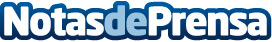 Ch Química renueva su webCHQUÍMICA es una compañía española con proyección internacional fabricante y distribuidora de productos químicos destinados al mantenimiento industrial, institucional y/o de servicio. A lo largo de sus 23 años de fundada ha sabido convertirse en una referencia en el sector químico. CHQUÍMICA es reconocida como una empresa preocupada por el ambiente, sus colaboradores, productos y clientesDatos de contacto:Eduard García638375498Nota de prensa publicada en: https://www.notasdeprensa.es/ch-quimica-renueva-su-web_1 Categorias: Telecomunicaciones E-Commerce Recursos humanos Otras Industrias http://www.notasdeprensa.es